                                                                                                                                                              ПРОЕКТКАРАР                                                                                                   РЕШЕНИЕО публичных слушаниях по проекту решения Совета  сельского поселения Раевский сельсовет муниципального района Альшеевский район  Республики Башкортостан В соответствии со статьей 28 Федерального закона «Об общих принципах организации местного самоуправления в Российской Федерации», Уставом сельского поселения Раевский сельсовет муниципального района Альшеевский район Республики Башкортостан, Совет сельского поселения Раевский сельсовет  муниципального района Альшеевский район  Республики Башкортостан решил:1. Провести публичные слушания по проекту решения Совета сельского поселения Раевский сельсовет муниципального района Альшеевский район  Республики Башкортостан «Об утверждении проекта межевания участка, расположенного по адресу: РБ, Альшеевский район, с/с Раевский, ул.Магистральная,5/13» 15  мая  2023 года в 15-00 часов в зале заседаний  администрации сельского поселения  Раевский сельсовет. 2. Организацию и проведение публичных слушаний по проекту решения Совета сельского поселения Раевский сельсовет муниципального района возложить на Комиссию, уполномоченную  на подготовку и проведение публичных слушаний.3. Установить, что письменные предложения жителей сельского поселения Раевский сельсовет муниципального района Альшеевский район  Республики Башкортостан по проекту решения Совета, указанному в пункте 1 настоящего решения, направляются в администрацию сельского поселения Раевский сельсовет муниципального района Альшеевский район Республики Башкортостан (по адресу: с. Раевский, ул. Победы, 2а,  каб. № 14)  в период с 14 апреля  по 13 мая  2023 года.4.  Опубликовать  настоящее Решение в газете «Альшеевские вести» и разместить на официальном сайте сельского поселения Раевский сельсовет в сети «Интернет».      	Глава сельского поселения                                         М.А.ТимасовБАШҠОРТОСТАН РЕСПУБЛИКАҺЫӘЛШӘЙ РАЙОНЫМУНИЦИПАЛЬ РАЙОНЫНЫҢРАЕВКА АУЫЛ СОВЕТЫАУЫЛ БИЛӘМӘҺЕСОВЕТЫ452122, Раевка ауылы, Еңеү урамы, 2ател. (34754) 2-23-42, 2-23-40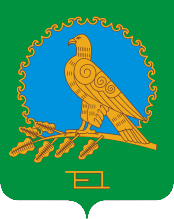 РЕСПУБЛИКА БАШКОРТОСТАНСОВЕТСЕЛЬСКОГО ПОСЕЛЕНИЯРАЕВСКИЙ СЕЛЬСОВЕТМУНИЦИПАЛЬНОГО РАЙОНААЛЬШЕЕВСКИЙ РАЙОН452122, c. Раевский ул. Победы, 2ател. (34754) 2-23-42, 2-23-40